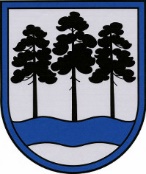 OGRES  NOVADA  PAŠVALDĪBAReģ.Nr.90000024455, Brīvības iela 33, Ogre, Ogres nov., LV-5001tālrunis 65071160, e-pasts: ogredome@ogresnovads.lv, www.ogresnovads.lv PAŠVALDĪBAS DOMES ĀRKĀRTAS SĒDES PROTOKOLA IZRAKSTS36.Par dalības turpināšanu biedrībā “Latvijas Ūdensapgādes un kanalizācijas uzņēmumu asociācija”Saskaņā ar Pašvaldību likuma Pārejas noteikumu 10.punktu pašvaldības līdz 2023.gada 30.jūnijam likvidē to izveidotās biedrības un nodibinājumus, kas neatbilst šā likuma 79.pantā noteiktajam, vai izbeidz savu dalību šādās biedrībās un nodibinājumos. Pašvaldību likuma 79.panta pirmajā daļā ir noteikts, ka pašvaldības var dibināt kopīgas biedrības un nodibinājumus pašvaldību kopīgu interešu īstenošanai. Ja biedrība neatbilst Pašvaldību likuma 79.panta pirmās daļas prasībām, saskaņā ar minētā panta trešo daļu, dome var lemt par pašvaldības dalību biedrībā, ja pašvaldības dalību biedrībā paredz starptautiskie normatīvie akti, likums vai Ministru kabineta noteikumi vai pašvaldības dalība ir nepieciešama sabiedrības virzītas vietējās attīstības īstenošanai. Biedrības “Latvijas Ūdensapgādes un kanalizācijas uzņēmumu asociācija”, reģistrācijas numurs 40008071092 (turpmāk – Biedrība), juridiskā adrese: Lielirbes iela 1, Rīga, biedri ir šādas Ogres novada pašvaldības (turpmāk – Pašvaldība) sabiedrības ar ierobežotu atbildību un aģentūra:sabiedrība ar ierobežotu atbildību “Ikšķiles māja”, reģistrācijas numurs 40103416198, juridiskā adrese: Peldu iela 22, Ikšķile, Ogres novads. Iestājās Biedrībā 2019. gada martā;sabiedrība ar ierobežotu atbildību “LIELVĀRDES REMTE”, reģistrācijas numurs 47403003224, juridiskā adrese: Ceriņu iela 3, Lielvārde, Ogres novads. Iestājās Biedrībā 2022. gadā;aģentūra “Ogres komunikācijas”, reģistrācijas numurs 90010402651, juridiskā adrese: Mālkalnes prospekts 3, Ogre, Ogres novads. Iestājās Biedrībā 2019.gada februārī.Dalības maksas apmērs Biedrībā 2022., 2023. un 2024. gadā aprēķināts, ņemot vērā Biedrības biedra ūdenssaimniecības pakalpojumu sniegšanas apgrozījumu 2021. gadā, piemērojot Biedrības noteiktu dalības maksas aprēķināšanas metodiku. Attiecīgi, sabiedrībai ar ierobežotu atbildību “Ikšķiles māja” noteiktā dalības maksa šajā laika periodā ir 80 euro mēnesī, sabiedrībai ar ierobežotu atbildību “LIELVĀRDES REMTE” - 82 euro mēnesī un aģentūrai “Ogres komunikācijas” - 270 euro mēnesī.Saskaņā ar Biedrības statūtiem, Biedrības mērķi ir:apvienot nekustamā īpašuma pārvaldīšanas - apsaimniekošanas nozarē un saistībā ar to darbojošās uzņēmējsabiedrības (uzņēmumus), institūcijas un speciālistus, lai veiktu Latvijas sabiedrības interesēs mērķtiecīgu darbību valsts, pašvaldību un privātpersonu īpašumā esošā nekustamā īpašuma pārvaldīšanas – apsaimniekošanas kvalitātes uzlabošanu, lai tā atbilstu Eiropas Savienības valstu noteiktajiem standartiem;apvienot asociācijas dalībniekus kopīgiem mērķiem, uzdevumiem un pasākumiem;pārstāvēt un aizstāvēt asociācijas dalībnieku intereses visā Latvijas Republikas teritorijā, visās valsts, pašvaldību, tiesu, kā arī jebkurās administratīvās un cita veida iestādēs, ja nepieciešams.Pašvaldību likuma 79.panta trešā daļa ietver kritērijus pašvaldības dalībai biedrībās un nodibinājumos:pašvaldības dalību biedrībā vai nodibinājumā paredz starptautiskie normatīvie akti, likums vai Ministru kabineta noteikumi;pašvaldības dalība ir nepieciešama sabiedrības virzītas vietējās attīstības īstenošanai.Vides aizsardzības un reģionālās attīstības ministrija ir norādījusi, ka  minētās tiesību normas ietvarā ir jāvērtē, vai: dalības pamatā ir vietējās sabiedrības iniciatīva;biedrība / nodibinājums veicina Ogres novada teritorijas attīstību;tieši un tikai ar biedrību / nodibinājumu kā organizācijas formu ir iespējams veikt tās funkcijas un mērķus, kas konkrētajā gadījumā ir noteikti.Sabiedrība ar ierobežotu atbildību “Ikšķiles māja”, sabiedrība ar ierobežotu atbildību “Ogres Namsaimnieks” un aģentūra “Ogres komunikācijas” kā Biedrības biedri iegūst patstāvīgu informāciju par nozares aktualitātēm, tai skaitā, par novitātēm tehnoloģiskajos risinājumos. Biedrība aktīvi pārstāv tās dalībnieku viedokli nozares normatīvo aktu izstrādes un pieņemšanas procesā, kā arī ūdenssaimniecības politikas veidošanā, tādejādi uzlabojot iedzīvotājiem sniegto ūdenssaimniecības pakalpojumu kvalitāti. Tiesiskais priekšnosacījums sabiedrības ar ierobežotu atbildību “Ikšķiles māja”, sabiedrības ar ierobežotu atbildību “Ogres Namsaimnieks” un aģentūras “Ogres komunikācijas” dalībai Biedrībā ir noteikts ar likumu. Vienlaikus ar dalību Biedrībā tiek attīstīta ūdenssaimniecības pakalpojumu sniegšana Ogres novada teritorijā, tādejādi ne tikai uzlabojot iedzīvotāju dzīves kvalitāti, bet arī pilnveidojot un harmonizējot ūdenssaimniecības pakalpojumu nozari Latvijā.Ņemot vērā augstāk minēto un pamatojoties uz Pašvaldību likuma 10.panta pirmās daļas 9. punktu un 79.panta trešo un ceturto daļu, balsojot: ar 15 balsīm "Par" (Andris Krauja, Artūrs Mangulis, Atvars Lakstīgala, Dace Māliņa, Daiga Brante, Dainis Širovs, Dzirkstīte Žindiga, Egils Helmanis, Gints Sīviņš, Ilmārs Zemnieks, Indulis Trapiņš, Jānis Iklāvs, Jānis Siliņš, Raivis Ūzuls, Valentīns Špēlis), "Pret" – nav, "Atturas" – nav, Ogres novada pašvaldības dome NOLEMJ:Atļaut sabiedrībai ar ierobežotu atbildību “Ikšķiles māja” turpināt dalību biedrībā “Latvijas Ūdensapgādes un kanalizācijas uzņēmumu asociācija”, reģistrācijas numurs 40008071092, (turpmāk – Biedrība), pilnvarojot tās valdes priekšsēdētāju Aigaru Briedi pārstāvēt sabiedrības ar ierobežotu atbildību “Ikšķiles māja” intereses Biedrībā.Atļaut sabiedrībai ar ierobežotu atbildību “LIELVĀRDES REMTE” turpināt dalību Biedrībā, pilnvarojot tās valdes priekšsēdētāju Andi Siliņu pārstāvēt sabiedrības ar ierobežotu atbildību “LIELVĀRDES REMTE” intereses Biedrībā.Atļaut aģentūrai “Ogres komunikācijas” turpināt dalību Biedrībā, pilnvarojot tās direktora pienākumu izpildītāju Artūru Robežnieku pārstāvēt aģentūras “Ogres komunikācijas” intereses Biedrībā.Uzdot Ogres novada pašvaldības Centrālās administrācijas Kancelejai informēt Biedrību par šo lēmumu, ievērojot Biedrību un nodibinājuma likumā un Biedrības statūtos noteikto kārtību. Kontroli par lēmuma izpildi uzdot Ogres novada pašvaldības izpilddirektoram.(Sēdes vadītāja,domes priekšsēdētāja E.Helmaņa paraksts)Ogrē, Brīvības ielā 33                   Nr.10 2023. gada 29. jūnijā